Regra de Três CompostaTrês cachorros comem 4 kg de ração em 5 dias. Quantos kg de ração 4 cachorros comerão em 30 dias? Quadro de Valores, Grandezas e ProporçõesDeterminação das Proporções:Variável x, (Ração (kg))
A variável x é, por padrão, uma seta para baixo, considerada arbitrariamente como direta.Variável cachorros:
Aumentando-se o número de cachorros devemos aumentar a quantidade de ração.. Portanto a variável Ração(kg) é diretamente proporcional.Variável tempo(dias):
Aumentando-se a quantidade de podemos aumentar o tempo. Portanto a tempo (dias) é diretamente proporcional.Equacionando o Problema:Resposta final:
Em 30 dias, 4 cachorros comerão 32kg de ração.
Regra de Três CompostaGrandeza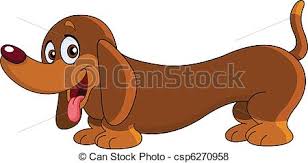 Cachorros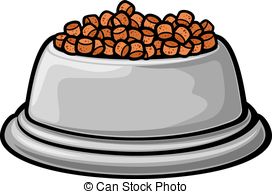 Ração (kg)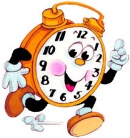 Tempo (dias)Valores fornecidos e incógnitasSituação 1345Valores fornecidos e incógnitasSituação 24x30Proporções
(Todas as outras variáveis devem ser comparadas coma variável x)Proporções
(Todas as outras variáveis devem ser comparadas coma variável x)↓ (direta)↓ 
(direta)↓ (direta))❶❷  ❸  ❹